26 – 27 мая 2018 года юные боксеры атлет-клуба «Богатырь» ММЦ «Ника» под руководством тренера-преподавателя Чиргадзе Апполона Иорамовича приняли участие в 1 – ом открытом Николаевском городском турнире по боксу на призы Николаевского бойцовского клуба «Гладиатор», посвященного Дню Победы.1 места в турнире в своих весовых категориях заняли: Чиргадзе Богдан, Назаренко Даниил, Комшин Степан, Донцов Михаил.2 места: Кодинцев Прохор, Кодинцев Захар, Агапов Владислав.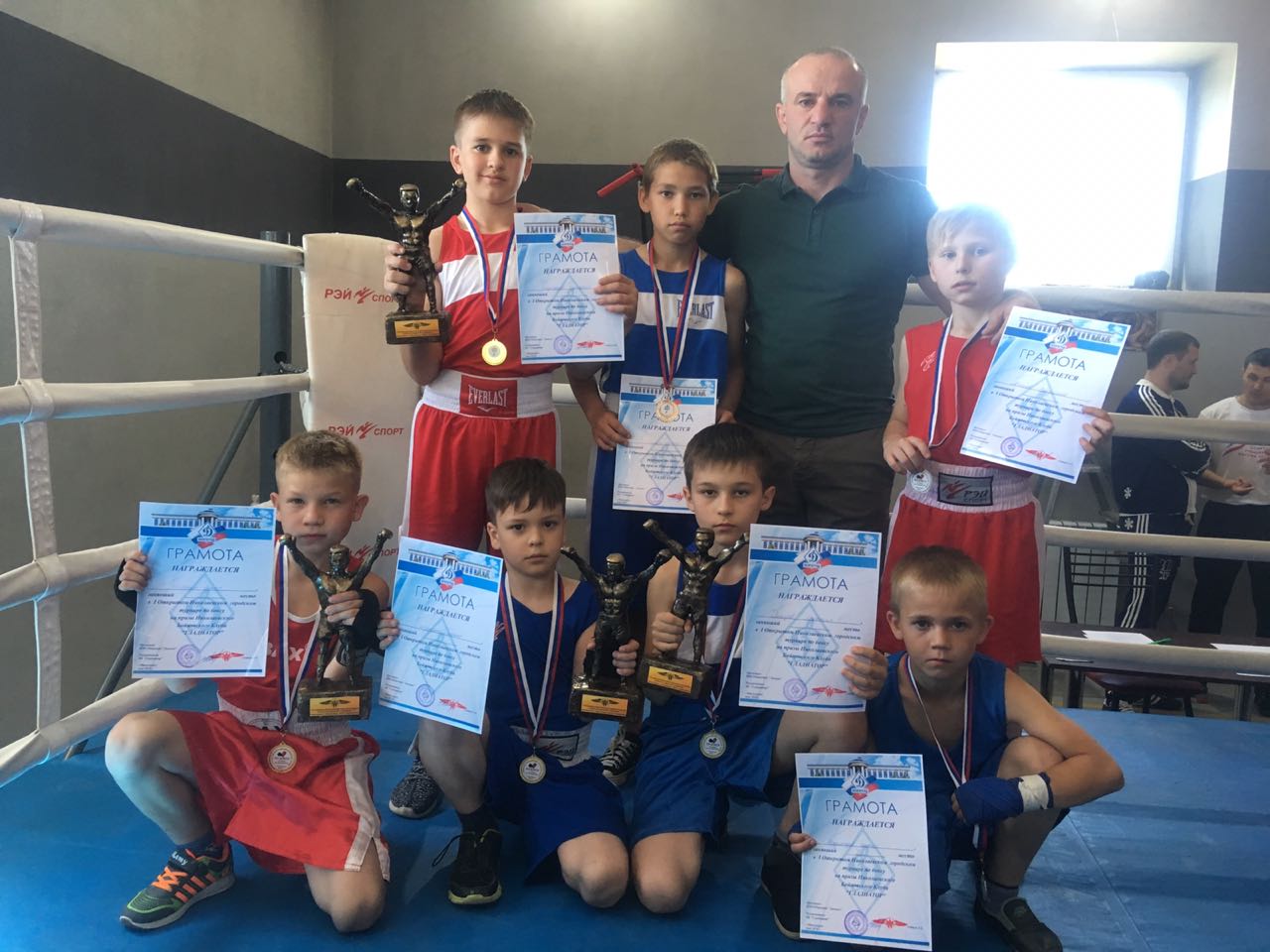 